To Parents/Carers of Year 6 Students4th October 2019Dear Parent/Carer of Year 6 student,I hope you enjoyed your visit to Ormiston Rivers Academy earlier  this month. Just a quick  reminder that the deadline to apply for a Year 7 place for September 2020  is 31st October 2019.The applications can be done online via https://www.gov.uk/apply-for-secondary-school-placeAlternatively, you can contact Essex County Council if you need a paper copy. I strongly advise you to list all 6 schools in order of choice and complete your application by the deadline, as if the deadline is missed, you are very unlikely to be given your first choice and could potentially be allocated a school outside the area.I hope that this information is helpful to you, and that Ormiston Rivers Academy will be your first choice.Kind regards.Yours faithfully,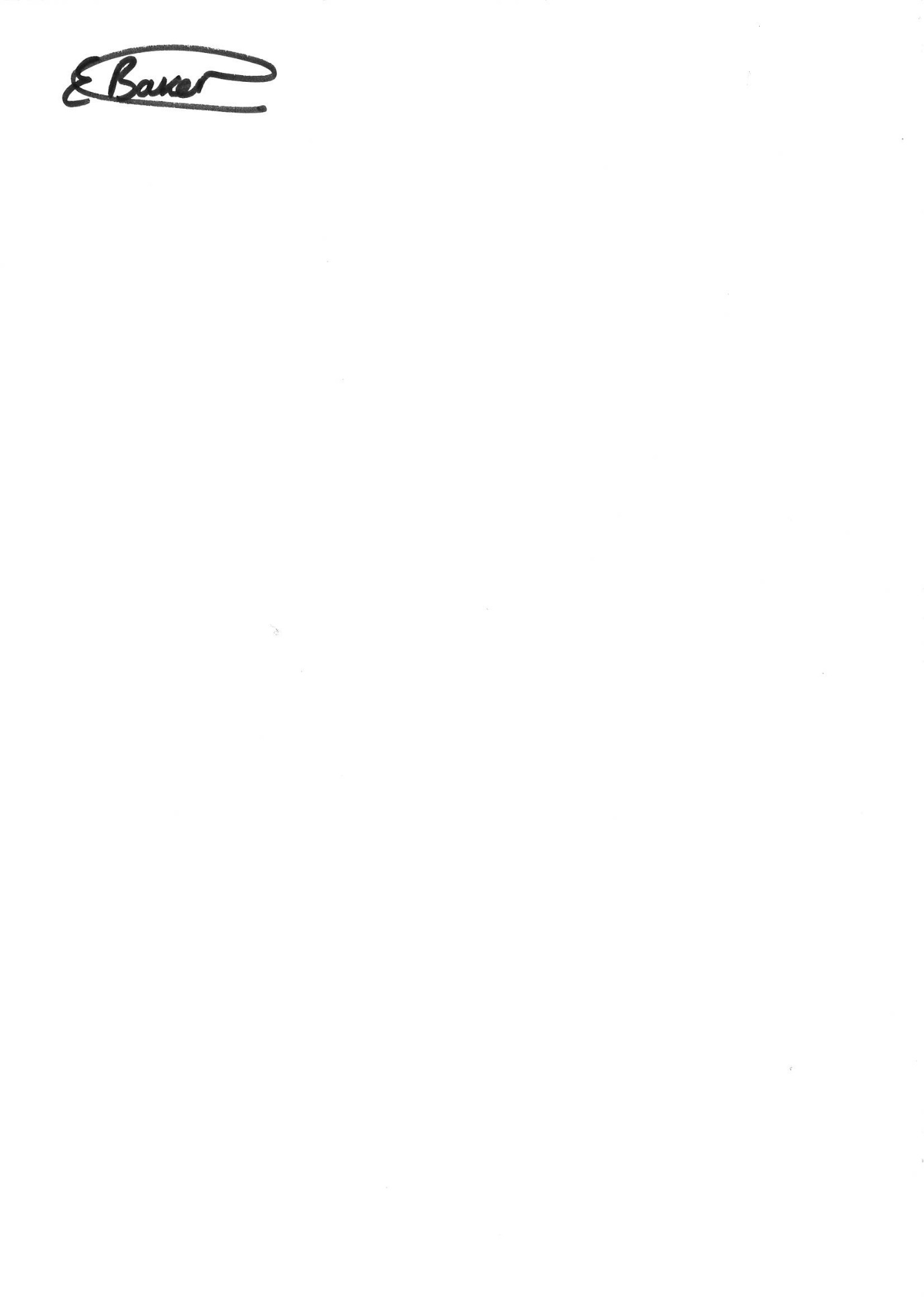 Mrs E. BakerPrincipal